                     Crna Gora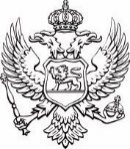                      Ministarstvo pravdePodgorica: 07.06.2022. godineSPISAK SLUŽBENIH VOZILARedni brojReg. oznakeTipMarkaBroj šasijeGodinaproizvodnjeDatum stavljanja u funkciju1PG HU 865Putnički automobilAudi A6 2.0 TDI S-TRONICWAUZZZ4G3FN0420652015.06.10.2015. godineOdlukom o privremenom ustupanju od 13.01.2022. godine, vozilo je ustupljeno Ministarstvu finansija i socijalnog staranja.Dana 02.06.2022. godine vozilo je ponovo preuzeto od strane Ministarstva pravde2PG MN 866Putnički automobilAudi A6 2.7 TDI WAUZZZ4F57N1314972007.28.04.2022. godine3PG CG 271Putnički automobilSeat Leon 1.9 TDIWSSZZZ1PZ8R1204862008.15.12.2009. godine4PG CG E67Putnički automobilRenault Megan 1.5 DCIVF1RFB003577053392017.16.01.2018. godine5PG CG E64Putnički automobilDacia Sandero 1.5. DCIUU15SDKJC591504552017.16.01.2018. godine